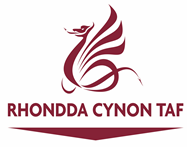 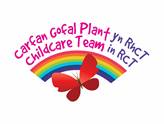 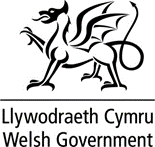 Grant i Ddarparwyr Gofal Plant 2020 – 2021Templed lleoedd a ariennirLleoedd diwrnod llawn wedi'u cadw (fesul diwrnod)Lleoedd hanner diwrnod/sesiynol wedi'u cadw (fesul diwrnod)Nifer y lleoedd yma sy'n cael eu hariannu gan raglen Dechrau'n DegNifer y lleoedd yma sy'n cael eu hariannu gan y Cynnig Gofal PlantNifer y lleoedd yma sy'n cael eu hariannu gan addysg Meithrin Cyfnod Sylfaen (DAC)Dydd LlunDydd MawrthDydd MercherDydd IauDydd GwenerDydd Sadwrn (os yw ar agor)Dydd Sul (os yw ar agor)